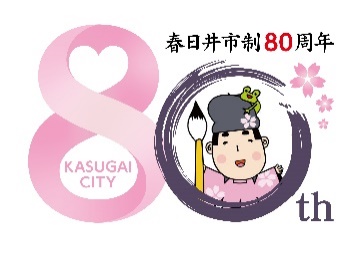 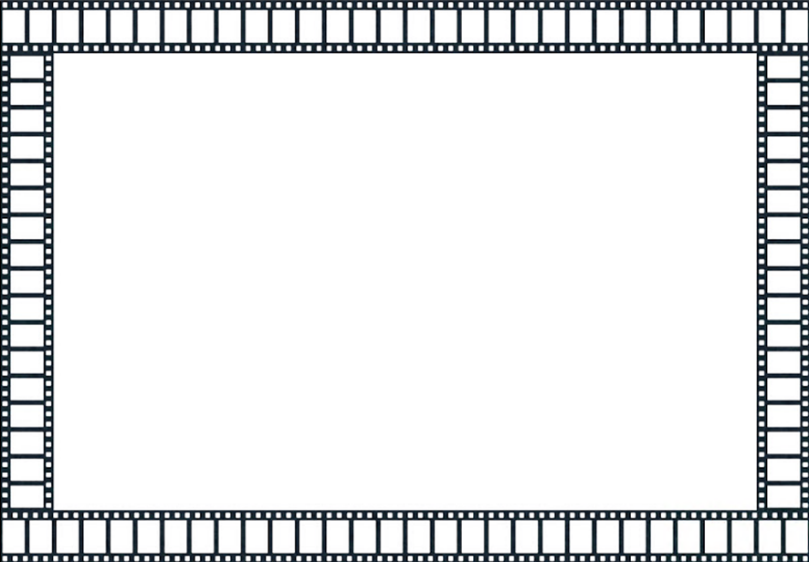 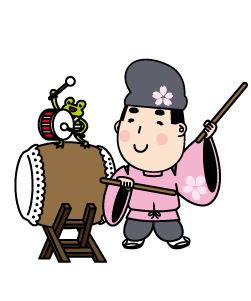 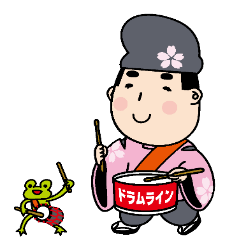 ■ とき令和５年１０月２２日（日）　午後■ 内　　　　容洋太鼓…パレードコースで演奏しながら行進和太鼓…メーンステージで演奏その他…詳細はお問い合わせください。■　注意事項雨天時、中止になる可能性があります。(雨天中止の場合も参加協賛金は返金いたしません。）■ 練 習 会ハーモニー春日井にて８月から月２回程度で開催予定（日程は後日連絡）■ 参加協賛金１，０００円（１名につき）　※最初の練習会の際にご用意ください。■ 応募方法裏面の応募用紙に必要事項をご記入のうえ、春日井まつり実行委員会事務局まで郵送かメール又は持参してください。メール提出の場合は春日井まつり専用ホームページ（http://www.kasugai-matsuri.com/）から応募用紙をダウンロードし、PDF形式に変換のうえ、件名に「ドラムライン応募」と入力して下記アドレスまで送信してください。■ 応募締切令和５年６月３０日（金）<必着>■ 問い合わせ先〒486-8686 春日井市鳥居松町５－４４　　春日井まつり実行委員会事務局（春日井市市民生活部市民活動推進課内）℡ 0568-85-6622  E-mail matsuri@city.kasugai.lg.jp応　　募　　用　　紙応　　募　　用　　紙応　　募　　用　　紙応　　募　　用　　紙応　　募　　用　　紙応　　募　　用　　紙応　　募　　用　　紙応　　募　　用　　紙応　　募　　用　　紙応　　募　　用　　紙応　　募　　用　　紙応　　募　　用　　紙応　　募　　用　　紙応　　募　　用　　紙応　　募　　用　　紙応　　募　　用　　紙ふりがなふりがなふりがな団体名団体名団体名※団体で参加される場合は、太枠内をご記入ください。※団体で参加される場合は、太枠内をご記入ください。※団体で参加される場合は、太枠内をご記入ください。※団体で参加される場合は、太枠内をご記入ください。※団体で参加される場合は、太枠内をご記入ください。※団体で参加される場合は、太枠内をご記入ください。※団体で参加される場合は、太枠内をご記入ください。※団体で参加される場合は、太枠内をご記入ください。※団体で参加される場合は、太枠内をご記入ください。※団体で参加される場合は、太枠内をご記入ください。※団体で参加される場合は、太枠内をご記入ください。※団体で参加される場合は、太枠内をご記入ください。※団体で参加される場合は、太枠内をご記入ください。※団体で参加される場合は、太枠内をご記入ください。※団体で参加される場合は、太枠内をご記入ください。※団体で参加される場合は、太枠内をご記入ください。代表者（連絡担当者）代表者（連絡担当者）代表者（連絡担当者）住　所　　〒住　所　　〒住　所　　〒住　所　　〒住　所　　〒住　所　　〒住　所　　〒住　所　　〒住　所　　〒住　所　　〒住　所　　〒住　所　　〒住　所　　〒住　所　　〒住　所　　〒代表者（連絡担当者）代表者（連絡担当者）代表者（連絡担当者）ふりがなふりがなふりがなふりがなふりがなふりがなふりがなふりがなふりがなふりがなふりがなふりがなふりがなふりがなふりがな代表者（連絡担当者）代表者（連絡担当者）代表者（連絡担当者）氏　名氏　名氏　名氏　名氏　名氏　名氏　名氏　名氏　名氏　名氏　名氏　名氏　名氏　名氏　名代表者（連絡担当者）代表者（連絡担当者）代表者（連絡担当者）電話　携帯電話電話　携帯電話電話　携帯電話電話　携帯電話電話　携帯電話電話　携帯電話FAXFAXFAXFAXFAXFAXFAXFAXFAX代表者（連絡担当者）代表者（連絡担当者）代表者（連絡担当者）メールアドレス（雨天中止時等の連絡のため、当日応募者全員と連絡のつく代表者のアドレスを必ずお書きください）メールアドレス（雨天中止時等の連絡のため、当日応募者全員と連絡のつく代表者のアドレスを必ずお書きください）メールアドレス（雨天中止時等の連絡のため、当日応募者全員と連絡のつく代表者のアドレスを必ずお書きください）メールアドレス（雨天中止時等の連絡のため、当日応募者全員と連絡のつく代表者のアドレスを必ずお書きください）メールアドレス（雨天中止時等の連絡のため、当日応募者全員と連絡のつく代表者のアドレスを必ずお書きください）メールアドレス（雨天中止時等の連絡のため、当日応募者全員と連絡のつく代表者のアドレスを必ずお書きください）メールアドレス（雨天中止時等の連絡のため、当日応募者全員と連絡のつく代表者のアドレスを必ずお書きください）メールアドレス（雨天中止時等の連絡のため、当日応募者全員と連絡のつく代表者のアドレスを必ずお書きください）メールアドレス（雨天中止時等の連絡のため、当日応募者全員と連絡のつく代表者のアドレスを必ずお書きください）メールアドレス（雨天中止時等の連絡のため、当日応募者全員と連絡のつく代表者のアドレスを必ずお書きください）メールアドレス（雨天中止時等の連絡のため、当日応募者全員と連絡のつく代表者のアドレスを必ずお書きください）メールアドレス（雨天中止時等の連絡のため、当日応募者全員と連絡のつく代表者のアドレスを必ずお書きください）メールアドレス（雨天中止時等の連絡のため、当日応募者全員と連絡のつく代表者のアドレスを必ずお書きください）メールアドレス（雨天中止時等の連絡のため、当日応募者全員と連絡のつく代表者のアドレスを必ずお書きください）メールアドレス（雨天中止時等の連絡のため、当日応募者全員と連絡のつく代表者のアドレスを必ずお書きください）No.ふりがなふりがなふりがな住所住所住所住所住所住所住所年齢性別身長太鼓種類太鼓種類太鼓種類太鼓種類No.参加者氏名参加者氏名参加者氏名住所住所住所住所住所住所住所年齢性別身長洋和和その他1〒〒〒〒〒〒〒1〒〒〒〒〒〒〒2〒〒〒〒〒〒〒2〒〒〒〒〒〒〒3〒〒〒〒〒〒〒3〒〒〒〒〒〒〒4〒〒〒〒〒〒〒4〒〒〒〒〒〒〒5〒〒〒〒〒〒〒5〒〒〒〒〒〒〒6〒〒〒〒〒〒〒6〒〒〒〒〒〒〒技術指導が必要⇒○、不要⇒×を記入技術指導が必要⇒○、不要⇒×を記入技術指導が必要⇒○、不要⇒×を記入技術指導が必要⇒○、不要⇒×を記入技術指導が必要⇒○、不要⇒×を記入※応募者は下記の応募規約に必ず同意のうえ、お申し込みください。※応募者は下記の応募規約に必ず同意のうえ、お申し込みください。※応募者は下記の応募規約に必ず同意のうえ、お申し込みください。※応募者は下記の応募規約に必ず同意のうえ、お申し込みください。※応募者は下記の応募規約に必ず同意のうえ、お申し込みください。※応募者は下記の応募規約に必ず同意のうえ、お申し込みください。※応募者は下記の応募規約に必ず同意のうえ、お申し込みください。※応募者は下記の応募規約に必ず同意のうえ、お申し込みください。※応募者は下記の応募規約に必ず同意のうえ、お申し込みください。※応募者は下記の応募規約に必ず同意のうえ、お申し込みください。※応募者は下記の応募規約に必ず同意のうえ、お申し込みください。※応募者は下記の応募規約に必ず同意のうえ、お申し込みください。※応募者は下記の応募規約に必ず同意のうえ、お申し込みください。※応募者は下記の応募規約に必ず同意のうえ、お申し込みください。※応募者は下記の応募規約に必ず同意のうえ、お申し込みください。※応募者は下記の応募規約に必ず同意のうえ、お申し込みください。＜応募規約＞1.自己都合による申込後のキャンセルはいたしません。また、参加協賛金の返金を求めません。2.地震・風水害・事件・事故等による開催縮小・中止の場合であっても参加協賛金の返金は一切求めません。3.傷病、事故、紛失等に対し、自己の責任においてまつりに参加します。4.まつり開催中に傷病が発生した場合、応急手当を受けることに異議ありません。その方法、経過等について、主催者の責任を問いません。5.まつり開催中の事故、紛失、傷病等に関し、主催者の責任を免除し、損害賠償等の請求を行いません。6.まつり開催中の事故・傷病への補償は主催者側が加入した保険の範囲内であることを了承します。＜応募規約＞1.自己都合による申込後のキャンセルはいたしません。また、参加協賛金の返金を求めません。2.地震・風水害・事件・事故等による開催縮小・中止の場合であっても参加協賛金の返金は一切求めません。3.傷病、事故、紛失等に対し、自己の責任においてまつりに参加します。4.まつり開催中に傷病が発生した場合、応急手当を受けることに異議ありません。その方法、経過等について、主催者の責任を問いません。5.まつり開催中の事故、紛失、傷病等に関し、主催者の責任を免除し、損害賠償等の請求を行いません。6.まつり開催中の事故・傷病への補償は主催者側が加入した保険の範囲内であることを了承します。＜応募規約＞1.自己都合による申込後のキャンセルはいたしません。また、参加協賛金の返金を求めません。2.地震・風水害・事件・事故等による開催縮小・中止の場合であっても参加協賛金の返金は一切求めません。3.傷病、事故、紛失等に対し、自己の責任においてまつりに参加します。4.まつり開催中に傷病が発生した場合、応急手当を受けることに異議ありません。その方法、経過等について、主催者の責任を問いません。5.まつり開催中の事故、紛失、傷病等に関し、主催者の責任を免除し、損害賠償等の請求を行いません。6.まつり開催中の事故・傷病への補償は主催者側が加入した保険の範囲内であることを了承します。＜応募規約＞1.自己都合による申込後のキャンセルはいたしません。また、参加協賛金の返金を求めません。2.地震・風水害・事件・事故等による開催縮小・中止の場合であっても参加協賛金の返金は一切求めません。3.傷病、事故、紛失等に対し、自己の責任においてまつりに参加します。4.まつり開催中に傷病が発生した場合、応急手当を受けることに異議ありません。その方法、経過等について、主催者の責任を問いません。5.まつり開催中の事故、紛失、傷病等に関し、主催者の責任を免除し、損害賠償等の請求を行いません。6.まつり開催中の事故・傷病への補償は主催者側が加入した保険の範囲内であることを了承します。＜応募規約＞1.自己都合による申込後のキャンセルはいたしません。また、参加協賛金の返金を求めません。2.地震・風水害・事件・事故等による開催縮小・中止の場合であっても参加協賛金の返金は一切求めません。3.傷病、事故、紛失等に対し、自己の責任においてまつりに参加します。4.まつり開催中に傷病が発生した場合、応急手当を受けることに異議ありません。その方法、経過等について、主催者の責任を問いません。5.まつり開催中の事故、紛失、傷病等に関し、主催者の責任を免除し、損害賠償等の請求を行いません。6.まつり開催中の事故・傷病への補償は主催者側が加入した保険の範囲内であることを了承します。＜応募規約＞1.自己都合による申込後のキャンセルはいたしません。また、参加協賛金の返金を求めません。2.地震・風水害・事件・事故等による開催縮小・中止の場合であっても参加協賛金の返金は一切求めません。3.傷病、事故、紛失等に対し、自己の責任においてまつりに参加します。4.まつり開催中に傷病が発生した場合、応急手当を受けることに異議ありません。その方法、経過等について、主催者の責任を問いません。5.まつり開催中の事故、紛失、傷病等に関し、主催者の責任を免除し、損害賠償等の請求を行いません。6.まつり開催中の事故・傷病への補償は主催者側が加入した保険の範囲内であることを了承します。7.参加者が未成年の場合は、参加者の家族・親族・保護者がまつりへの参加を承諾しています。8.パフォーマンスが第三者のいかなる権利も侵害していないことを保証し、万一、第三者から苦情があった場合は自己の責任で解決します。9.まつりの写真等がホームページ、パンフレット等に掲載・利用されることを承諾します。また、その掲載権・使用権は主催者に属します。10.暴力団員、暴力団密接関係者に該当する者、公序良俗に反する団体ではありません。11.まつり応募者の個人情報の取り扱いは、下記に記載する規約に則ります。12.本応募規約に記載のない事項は、主催者の判断に従います。＜個人情報の取り扱いについて＞主催者は、個人情報の重要性を認識し、個人情報の保護に関する法律及び関連法令等を遵守し、個人情報を取り扱います。7.参加者が未成年の場合は、参加者の家族・親族・保護者がまつりへの参加を承諾しています。8.パフォーマンスが第三者のいかなる権利も侵害していないことを保証し、万一、第三者から苦情があった場合は自己の責任で解決します。9.まつりの写真等がホームページ、パンフレット等に掲載・利用されることを承諾します。また、その掲載権・使用権は主催者に属します。10.暴力団員、暴力団密接関係者に該当する者、公序良俗に反する団体ではありません。11.まつり応募者の個人情報の取り扱いは、下記に記載する規約に則ります。12.本応募規約に記載のない事項は、主催者の判断に従います。＜個人情報の取り扱いについて＞主催者は、個人情報の重要性を認識し、個人情報の保護に関する法律及び関連法令等を遵守し、個人情報を取り扱います。7.参加者が未成年の場合は、参加者の家族・親族・保護者がまつりへの参加を承諾しています。8.パフォーマンスが第三者のいかなる権利も侵害していないことを保証し、万一、第三者から苦情があった場合は自己の責任で解決します。9.まつりの写真等がホームページ、パンフレット等に掲載・利用されることを承諾します。また、その掲載権・使用権は主催者に属します。10.暴力団員、暴力団密接関係者に該当する者、公序良俗に反する団体ではありません。11.まつり応募者の個人情報の取り扱いは、下記に記載する規約に則ります。12.本応募規約に記載のない事項は、主催者の判断に従います。＜個人情報の取り扱いについて＞主催者は、個人情報の重要性を認識し、個人情報の保護に関する法律及び関連法令等を遵守し、個人情報を取り扱います。7.参加者が未成年の場合は、参加者の家族・親族・保護者がまつりへの参加を承諾しています。8.パフォーマンスが第三者のいかなる権利も侵害していないことを保証し、万一、第三者から苦情があった場合は自己の責任で解決します。9.まつりの写真等がホームページ、パンフレット等に掲載・利用されることを承諾します。また、その掲載権・使用権は主催者に属します。10.暴力団員、暴力団密接関係者に該当する者、公序良俗に反する団体ではありません。11.まつり応募者の個人情報の取り扱いは、下記に記載する規約に則ります。12.本応募規約に記載のない事項は、主催者の判断に従います。＜個人情報の取り扱いについて＞主催者は、個人情報の重要性を認識し、個人情報の保護に関する法律及び関連法令等を遵守し、個人情報を取り扱います。7.参加者が未成年の場合は、参加者の家族・親族・保護者がまつりへの参加を承諾しています。8.パフォーマンスが第三者のいかなる権利も侵害していないことを保証し、万一、第三者から苦情があった場合は自己の責任で解決します。9.まつりの写真等がホームページ、パンフレット等に掲載・利用されることを承諾します。また、その掲載権・使用権は主催者に属します。10.暴力団員、暴力団密接関係者に該当する者、公序良俗に反する団体ではありません。11.まつり応募者の個人情報の取り扱いは、下記に記載する規約に則ります。12.本応募規約に記載のない事項は、主催者の判断に従います。＜個人情報の取り扱いについて＞主催者は、個人情報の重要性を認識し、個人情報の保護に関する法律及び関連法令等を遵守し、個人情報を取り扱います。7.参加者が未成年の場合は、参加者の家族・親族・保護者がまつりへの参加を承諾しています。8.パフォーマンスが第三者のいかなる権利も侵害していないことを保証し、万一、第三者から苦情があった場合は自己の責任で解決します。9.まつりの写真等がホームページ、パンフレット等に掲載・利用されることを承諾します。また、その掲載権・使用権は主催者に属します。10.暴力団員、暴力団密接関係者に該当する者、公序良俗に反する団体ではありません。11.まつり応募者の個人情報の取り扱いは、下記に記載する規約に則ります。12.本応募規約に記載のない事項は、主催者の判断に従います。＜個人情報の取り扱いについて＞主催者は、個人情報の重要性を認識し、個人情報の保護に関する法律及び関連法令等を遵守し、個人情報を取り扱います。7.参加者が未成年の場合は、参加者の家族・親族・保護者がまつりへの参加を承諾しています。8.パフォーマンスが第三者のいかなる権利も侵害していないことを保証し、万一、第三者から苦情があった場合は自己の責任で解決します。9.まつりの写真等がホームページ、パンフレット等に掲載・利用されることを承諾します。また、その掲載権・使用権は主催者に属します。10.暴力団員、暴力団密接関係者に該当する者、公序良俗に反する団体ではありません。11.まつり応募者の個人情報の取り扱いは、下記に記載する規約に則ります。12.本応募規約に記載のない事項は、主催者の判断に従います。＜個人情報の取り扱いについて＞主催者は、個人情報の重要性を認識し、個人情報の保護に関する法律及び関連法令等を遵守し、個人情報を取り扱います。7.参加者が未成年の場合は、参加者の家族・親族・保護者がまつりへの参加を承諾しています。8.パフォーマンスが第三者のいかなる権利も侵害していないことを保証し、万一、第三者から苦情があった場合は自己の責任で解決します。9.まつりの写真等がホームページ、パンフレット等に掲載・利用されることを承諾します。また、その掲載権・使用権は主催者に属します。10.暴力団員、暴力団密接関係者に該当する者、公序良俗に反する団体ではありません。11.まつり応募者の個人情報の取り扱いは、下記に記載する規約に則ります。12.本応募規約に記載のない事項は、主催者の判断に従います。＜個人情報の取り扱いについて＞主催者は、個人情報の重要性を認識し、個人情報の保護に関する法律及び関連法令等を遵守し、個人情報を取り扱います。7.参加者が未成年の場合は、参加者の家族・親族・保護者がまつりへの参加を承諾しています。8.パフォーマンスが第三者のいかなる権利も侵害していないことを保証し、万一、第三者から苦情があった場合は自己の責任で解決します。9.まつりの写真等がホームページ、パンフレット等に掲載・利用されることを承諾します。また、その掲載権・使用権は主催者に属します。10.暴力団員、暴力団密接関係者に該当する者、公序良俗に反する団体ではありません。11.まつり応募者の個人情報の取り扱いは、下記に記載する規約に則ります。12.本応募規約に記載のない事項は、主催者の判断に従います。＜個人情報の取り扱いについて＞主催者は、個人情報の重要性を認識し、個人情報の保護に関する法律及び関連法令等を遵守し、個人情報を取り扱います。7.参加者が未成年の場合は、参加者の家族・親族・保護者がまつりへの参加を承諾しています。8.パフォーマンスが第三者のいかなる権利も侵害していないことを保証し、万一、第三者から苦情があった場合は自己の責任で解決します。9.まつりの写真等がホームページ、パンフレット等に掲載・利用されることを承諾します。また、その掲載権・使用権は主催者に属します。10.暴力団員、暴力団密接関係者に該当する者、公序良俗に反する団体ではありません。11.まつり応募者の個人情報の取り扱いは、下記に記載する規約に則ります。12.本応募規約に記載のない事項は、主催者の判断に従います。＜個人情報の取り扱いについて＞主催者は、個人情報の重要性を認識し、個人情報の保護に関する法律及び関連法令等を遵守し、個人情報を取り扱います。